PENGARUH LAYANAN INFORMASI DENGAN TEKNIK ASSERTIVE TRAINING TERHADAP ADVERSITY QUOTIENT SISWA KELAS VIII SMP NEGERI 27 MEDAN T.A 2019/2020SKRIPSIOlehNUR SAKINAH HARAHAPNPM : 161484014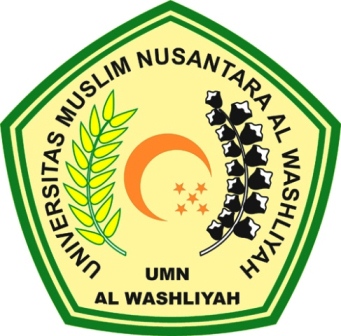 FAKULTAS KEGURUAN DAN ILMU PENDIDIKAN UNIVERSITAS MUSLIM NUSANTARA AL-WASHLIYAH MEDAN 2020PENGARUH LAYANAN INFORMASI DENGAN TEKNIK ASSERTIVE TRAINING TERHADAP ADVERSITY QUOTIENT SISWA KELAS VIII SMP NEGERI 27 MEDAN T.A 2019/2020Skripsi ini Diajukan Sebagai Syarat Untuk Memperoleh Gelar Sarjana Pendidikan Pada Jurusan Ilmu Pendidikan Program Studi Bimbingan KonselingOlehNUR SAKINAH HARAHAPNPM : 161484014FAKULTAS KEGURUAN DAN ILMU PENDIDIKAN UNIVERSITAS MUSLIM NUSANTARA AL-WASHLIYAH MEDAN 2020